.Démarrage après 8 Comptes - NO TAG – NO RESTARTINTRO : 40 COMPTES[1 – 8]  ROCK BACK, TRIPLE ON PLACE, ROCK BACK, TRIPLE ON PLACE[9 – 16] WEAVE TO THE L., ROCK BACK, SIDE SHUFFLE[17 – 24] WEAVE TO THE R., ROCK BACK, SIDE SHUFFLE[25 – 32] ROCK BACK, TRIPLE WITH ½ TURN L., ROCK BACK, TRIPLE WITH ½ TURN R.[33 – 40] ROLLING VINE TO THE R., TOUCH, ROLLING VINE TO THE L., TOUCHDANSE : 40 COMPTES[1 – 8] BRUSH, STEP, BACK TOUCH, BACK & HEEL, BACKC & BRUSH HITCH CROSS & HEEL & CROSS SHUFFLE[9 – 16] SIDE STOMP ROCK, COASTER STEP ON ¼ TURN L., STOMP FWD, STOMP BACK, SWIVEL[17 – 24] COASTER STEP, STEP ½ TURN R., STEP, FULL TURN, RUN[25 – 32] BRUSH, HOOK, POINT, BRUSH, HOOK, POINT, CROSS, HOLD, CROSS SHUFFLE[33 – 40] STOMP L., HOLD, SCISSOR STEP, ½ TURN L., LARGE SIDE L., DRAG, ROCK BACKFINAL : La danse se termine sur le mur de 6h au compte 8.  Pointer PG derrière PD, dérouler vers la GaucheRecommencer la danse en gardant le sourire !!!!Mail : eujeny_62@yahoo.frWe Three Gentlemen (fr)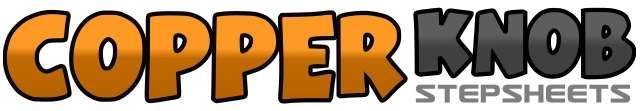 .......Compte:40Mur:4Niveau:Novice.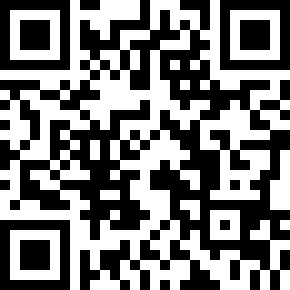 Chorégraphe:Marianne Langagne (FR) - Décembre 2019Marianne Langagne (FR) - Décembre 2019Marianne Langagne (FR) - Décembre 2019Marianne Langagne (FR) - Décembre 2019Marianne Langagne (FR) - Décembre 2019.Musique:We Three Gentlemen - Lindsey StirlingWe Three Gentlemen - Lindsey StirlingWe Three Gentlemen - Lindsey StirlingWe Three Gentlemen - Lindsey StirlingWe Three Gentlemen - Lindsey Stirling........1 – 2PD derrière, Revenir sur PG3 & 4Cha Cha Cha5 – 6PG derrière, Revenir sur PD7 & 8Cha Cha Cha1 – 4Croise PD derrière PG, PG à G, Croise PD devant PG, PG à G5 – 6PD derrière, Revenir sur PG7 & 8PD à D, PG rejoint, PD à D1 – 4Croise PG derrière PD, PD à D, Croise PG devant PD, PD à D5 – 6PG derrière, Revenir sur PD7 & 8PG à G, PD rejoint, PG à G1 – 2PD derrière, Revenir sur PG3 & 4½ Tour à G-PD derrière, PG rejoint, PD derrière5 – 6PG derrière, Revenir sur PD7 & 8½ Tour à D-PG derrière, PG rejoint, PG derrière1 – 4PD en ¼ de tour à D, ¼ de Tour à D-PG à G, ½ Tour à D-PD à D, Touche PG près PD5 – 8PG en ¼ de tour à G, ¼ de Tour à G-PD à D, ½ Tour à G-PG à G, Touche PD près PG1 & 2Brush D, PD devant (&), Touche Pointe G derrière PD (2)  (corps tourné vers 11h30)&3&4PG derrière (&) Talon D devant (3), Recule PD (&), Brush (4)  (sur le compte 4, corps tourné vers 1h30)&5&6Hitch (&),Croise PG devant PD (5), PD recule (&) Talon G devant (6)&7&8Recule PG (&) Croise PD devant PG (7), PG à G (&), Croise PD devant PG (8)1 – 2Stomp PG à G, Revenir sur PD3 & 4¼ de Tour à G-Recule PG, PD rejoint (&), PG devant5 – 6Stomp PD devant, Stomp PG derrière&7&8Ecarter les talons vers l’extérieur (&) – ramener les talons (7), Ecarter les talons vers l’extérieur (&) - ramener les talons (8)  (PdC PG)1 & 2PD derrière, PG rejoint (&), PD devant3 – 4PG devant, ½ Tour à D  (PdC PD)5 – 6PG devant, ½ Tour à G-PD Derrière7 & 8½ Tour à G-PG devant (7), Run (D.G)1 & 2Brush D, Hook (&), Pointe D devant&3&4Ramène PD (&), Brush G (3), Hook (&), Pointe G devant (4)&5-6Ramène PG (&), Croise PD devant PG (5), Pause  (PdC PD)&7&8PG à G (&), Croise PD devant PG (7), PG à G (&), Croise PD devant PG (8)1 – 2Stomp PG à G, Pause&3-4Ramène PD près PG (&), Croise PG devant PD (3), ¼ de Tour à G- Recule PD (4)5 – 6¼ de Tour à G- Grand pas à G, Glisser PD près PG7 – 8PD derrière, revenir sur PG  (Lever les coudes au niveau des épaules,,corps tourné vers la droite)